Bore replacement information templateWhen replacing a bore, the following templates need to be completed and submitted to DWER Asset Management Group measurement@water.wa.gov.au.Annulus fill Geological dataStratigraphic summaryHydrogeological summaryBore developmentAirlift water qualityLithology logLocation diagrams (examples)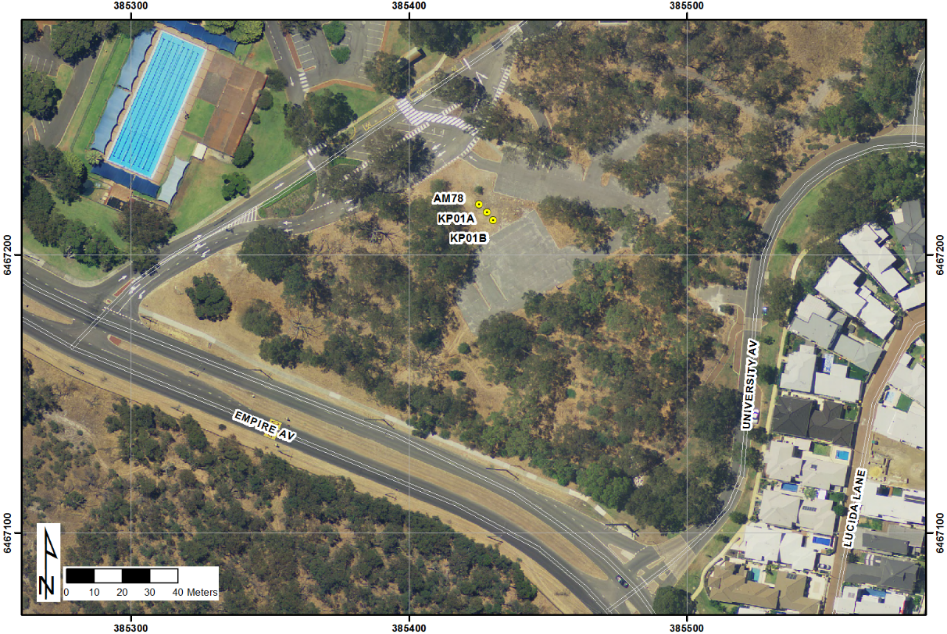 Local map showing location of bore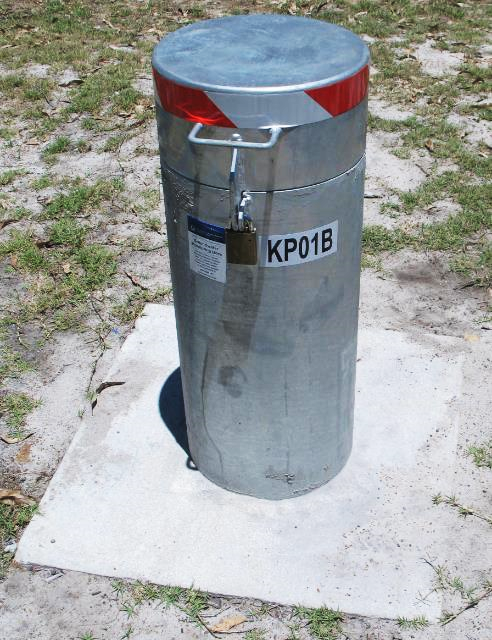 Photograph of completed headworks for groundwater monitoring boreLocation and identificationLocation and identificationLocation and identificationLocation and identificationLocation and identificationLocation and identificationLocation and identificationLocation and identificationLocation and identificationLocation and identificationLocation and identificationLocation and identificationLocation and identificationLocation and identificationLocation and identificationOwnerOwnerOwnerOwnerOwnerDepartment of Water and Environmental RegulationDepartment of Water and Environmental RegulationDepartment of Water and Environmental RegulationDepartment of Water and Environmental RegulationDepartment of Water and Environmental RegulationDepartment of Water and Environmental RegulationDepartment of Water and Environmental RegulationDepartment of Water and Environmental RegulationDepartment of Water and Environmental RegulationDepartment of Water and Environmental RegulationLocationLocationLocationLocationLocationMga refMga refMga refMga refMga refZoneEastingEastingNorthingNorthingSurvey accuracySurvey accuracySurvey accuracySurvey accuracySurvey accuracySurveyed ±0.1m (horizontal) ±0.003m (vertical)Surveyed ±0.1m (horizontal) ±0.003m (vertical)Surveyed ±0.1m (horizontal) ±0.003m (vertical)Surveyed ±0.1m (horizontal) ±0.003m (vertical)Surveyed ±0.1m (horizontal) ±0.003m (vertical)Surveyed ±0.1m (horizontal) ±0.003m (vertical)Surveyed ±0.1m (horizontal) ±0.003m (vertical)Surveyed ±0.1m (horizontal) ±0.003m (vertical)Surveyed ±0.1m (horizontal) ±0.003m (vertical)Surveyed ±0.1m (horizontal) ±0.003m (vertical)Purpose / statusPurpose / statusPurpose / statusPurpose / statusPurpose / statusMonitoring boreMonitoring boreMonitoring boreMonitoring boreMonitoring boreMonitoring boreMonitoring boreMonitoring boreMonitoring boreMonitoring boreDwer site refDwer site refDwer site refDwer site refDwer site refBore constructionBore constructionBore constructionBore constructionBore constructionBore constructionBore constructionBore constructionBore constructionBore constructionBore constructionBore constructionBore constructionBore constructionBore constructionDrilled byDrilled byDrilled byDrill methodDrill methodDrill methodDrill dateDrill dateDrill dateElevationElevationElevationSurveyed levels (m AHD)Survey methodSurveyed levels (m AHD)Survey methodSurveyed levels (m AHD)Survey methodSurveyed levels (m AHD)Survey methodSurveyed levels (m AHD)Survey methodSurveyed levels (m AHD)Survey methodSurveyed levels (m AHD)Survey methodSurveyed levels (m AHD)Survey methodSurveyed levels (m AHD)Survey methodSurveyed levels (m AHD)Survey methodSurveyed levels (m AHD)Survey methodSurveyed levels (m AHD)Survey methodGround levelGround levelGround levelGround levelGround levelTop of headworksTop of headworksTop of headworksTop of headworksTop of headworksTop of PVC casingTop of PVC casingTop of PVC casingTop of PVC casingTop of PVC casingCement blockCement blockCement blockCement blockCement blockDrilled diameterDrilled diameterDrilled diameterDepth (m bgl)Depth (m bgl)Depth (m bgl)Depth (m bgl)Depth (m bgl)Depth (m bgl)Depth (m bgl)Drilled diameterDrilled diameterDrilled diameterSurface CasingSurface CasingSurface CasingSurface CasingSurface CasingDrilled diameterDrilled diameterDrilled diameterPilot/Main holePilot/Main holePilot/Main holePilot/Main holePilot/Main holeDepth intervals(m bgl)Depth intervals(m bgl)Depth intervals(m bgl)TypeTypeTypeTypeTypeTypeID(mm)ID(mm)OD(mm)OD(mm)12” Galvanised steel bore cover12” Galvanised steel bore cover12” Galvanised steel bore cover12” Galvanised steel bore cover12” Galvanised steel bore cover12” Galvanised steel bore coverMild steel surface casing 10” NB; 9.3 mm WTMild steel surface casing 10” NB; 9.3 mm WTMild steel surface casing 10” NB; 9.3 mm WTMild steel surface casing 10” NB; 9.3 mm WTMild steel surface casing 10” NB; 9.3 mm WTMild steel surface casing 10” NB; 9.3 mm WTBlank PVC casing 100 ND: Class 12, Wall thickness 6.3 mm, bell joinsBlank PVC casing 100 ND: Class 12, Wall thickness 6.3 mm, bell joinsBlank PVC casing 100 ND: Class 12, Wall thickness 6.3 mm, bell joinsBlank PVC casing 100 ND: Class 12, Wall thickness 6.3 mm, bell joinsBlank PVC casing 100 ND: Class 12, Wall thickness 6.3 mm, bell joinsBlank PVC casing 100 ND: Class 12, Wall thickness 6.3 mm, bell joinsScreen interval PVC casing 100 ND, 1 mm aperture slots: Class 12, Screen interval PVC casing 100 ND, 1 mm aperture slots: Class 12, Screen interval PVC casing 100 ND, 1 mm aperture slots: Class 12, Screen interval PVC casing 100 ND, 1 mm aperture slots: Class 12, Screen interval PVC casing 100 ND, 1 mm aperture slots: Class 12, Screen interval PVC casing 100 ND, 1 mm aperture slots: Class 12, Blank PVC casing 100 ND, with PVC end cap: Class 12, Blank PVC casing 100 ND, with PVC end cap: Class 12, Blank PVC casing 100 ND, with PVC end cap: Class 12, Blank PVC casing 100 ND, with PVC end cap: Class 12, Blank PVC casing 100 ND, with PVC end cap: Class 12, Blank PVC casing 100 ND, with PVC end cap: Class 12, Depthintervals(m bgl)Depthintervals(m bgl)Fill typeCement (SG)06Steel surface casingCement grouting of 10” NB steel surface casing  Tremmie  Pressure1.6Natural Pack (Backfilled cuttings)NABentonite Seal (Pellets)NAGraded Gravel Pack (1.6 – 3.2 mm)NASampling intervalDrill cutting samples at 1 m intervalsLogged byDepth (m bgl)Depth (m bgl)FormationAquifer screenedGroundwater levelGroundwater level dateBore development methodDurationAirlift rateWater levelpHConductivity (µs/cm)TemperatureFromToLithology Lithology description02SANDY CLAYColour, grain size, sorting, sphericity, mineralogy and other observations26SANDExample: Pale beige/white, fine to coarse grained, moderately-well sorted, sub-angular to rounded, quartz, trace iron, minor iron staining.CLAYLIMESTONESILTSILTY SANDEnd of hole at XX m bgl.End of hole at XX m bgl.End of hole at XX m bgl.End of hole at XX m bgl.